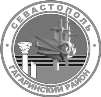 МЕСТНАЯ АДМИНИСТРАЦИЯВНУТРИГОРОДСКОГО МУНИЦИПАЛЬНОГО ОБРАЗОВАНИЯ ГОРОДА СЕВАСТОПОЛЯГАГАРИНСКИЙ МУНИЦИПАЛЬНЫЙ ОКРУГПОСТАНОВЛЕНИЕ« 30» сентября 2020 г.	№ 48-ПМАО внесении изменений в постановление местной администрации внутригородского муниципального образования города Севастополя Гагаринский муниципальный округ от 14 ноября 2018 г. № 80-ПМА «Об утверждении муниципальной программы «Развитие благоустройства на территории внутригородского муниципального образования города Севастополя Гагаринский муниципальный округ на 2019 – 2022 годы»В соответствии с Бюджетным кодексом Российской Федерации, Федеральным   законом   Российской      Федерации   от   06   октября   2003 г.№ 131-ФЗ «Об общих принципах организации местного самоуправления в Российской Федерации», законами города Севастополя от 30 декабря 2014 г.№   102-ЗС    «О    местном    самоуправлении    в    городе    Севастополе»,   от 29 декабря 2016 г. № 314-ЗС «О наделении органов местного самоуправления в городе Севастополе отдельными государственными полномочиями города Севастополя», постановлением Правительства Севастополя от 19 декабря 2019 г. № 677 - ПП «О вопросах предоставления и расходования субвенций из бюджета города Севастополя бюджетам внутригородских муниципальных образований города Севастополя для реализации отдельных  государственных  полномочий города  Севастополя на 2020 год и плановый период 2021 и 2022 годов» (с изменениями), приказами   Департамента   городского    хозяйства    города    Севастополя  от 24 декабря 2019 г. № 640-ОД «Об утверждении распределения субвенции из бюджета города Севастополя бюджетам внутригородских муниципальных образований города Севастополя на осуществление отдельных государственных полномочий в сфере благоустройства на 2020 год и плановый период 2021 и 2022 годов» (с изменениями), от 24 декабря 2019 г.№ 642-ОД «Об утверждении Перечня натуральных показателей для расчета объема субвенции на осуществление органами местного самоуправления в городе Севастополе, переданных им отдельных государственных полномочий2города Севастополя на 2020  год  и  плановый  период  2021  и  2022  годов» (с изменениями), Уставом внутригородского муниципального образования города Севастополя Гагаринский муниципальный округ, принятым решением Совета  Гагаринского  муниципального  округа  от  01  апреля  2015  г.  №  17«О принятии Устава внутригородского муниципального образования города Севастополя Гагаринский муниципальный округ», постановлениями местной администрации внутригородского муниципального образования города Севастополя   Гагаринский  муниципальный   округ  от  08  сентября  2017   г.№ 96-ПМА «Об утверждении Положения о порядке разработки, реализации и оценке эффективности реализации муниципальных программ внутригородского муниципального образования города Севастополя Гагаринский муниципальный округ в новой редакции», от 14 ноября 2018 г.№ 72-ПМА «Об утверждении перечня муниципальных программ внутригородского муниципального образования города Севастополя Гагаринский муниципальный округ», местная администрация внутригородского муниципального образования города Севастополя Гагаринский муниципальный округ постановляет:Внести в Приложение к постановлению местной администрации внутригородского муниципального образования города Севастополя Гагаринский муниципальный округ от 14 ноября 2018 г. № 80-ПМА следующие изменения:В Паспорте программы «Развитие благоустройства на территории внутригородского муниципального образования города Севастополя Гагаринский муниципальный округ на  2019 - 2022 годы» строку 10 изложить в следующей редакции:Абзац первый раздела 4 «Обоснование объема финансовых ресурсов, необходимых для реализации программы» изложить в следующей редакции:«Общий объем финансирования муниципальной программы составляет 152 923,5 тыс. руб. (средства субвенции из бюджета города Севастополя),  в  том   числе   из  резервного  фонда   –  10  205,9  тыс.   руб., в том числе по годам:2019 год – 47 322,0 тыс. руб.,32020 год  – 36 547,9 тыс. руб., в том числе из резервного фонда  –      10 205,9 тыс. руб.,2021 год – 33 849,8 тыс. руб.,2022 год – 35 203,8 тыс. руб.».Приложения № 1, № 2, № 3, № 4 к муниципальной программе изложить в новой редакции согласно приложениям № 1, № 2, № 3, № 4 к настоящему постановлению.Настоящее постановление вступает в силу с момента его официального обнародования.Контроль за выполнением настоящего постановления оставляю засобой.Глава внутригородского муниципального образования, исполняющий полномочия председателя Совета, Главаместной администрации	А.Ю. ЯрусовПриложение № 1к постановлению местной администрации внутригородского муниципального образования города Севастополя Гагаринский муниципальный округот «30» сентября	2020 г. №48-ПМАСведенияo показателях (индикаторах) муниципальной программы «Развитие благоустройства на территории внутригородского муниципального образования города Севастополя Гагаринский муниципальный округна 2019 - 2022 годы»Глава внутригородского муниципального образования, исполняющий полномочия председателя Совета, Главаместной администрации	А.Ю. Ярусов2Приложение № 2к постановлению местной администрации внутригородского муниципального образования города Севастополя Гагаринский муниципальный округот «30» сентября 2020 г. №48-ПМАПереченьосновных мероприятий муниципальной программы «Развитие благоустройства на территории внутригородского муниципального образования города Севастополя Гагаринский муниципальный округ на 2019 - 2022 годы»Глава внутригородского муниципального образования, исполняющий полномочия председателя Совета, Главаместной администрации	А.Ю. Ярусов2Приложение № 3к постановлению местной администрации внутригородского муниципального образования города Севастополя Гагаринский муниципальный округот « 30» сентября	2020 г. №48-ПМАРесурсное обеспечение и прогнозная (справочная) оценка расходов на реализацию целей муниципальной программы«Развитие благоустройства на территории внутригородского образования города Севастополя Гагаринский муниципальный округ на 2019 – 2022 годы» по источникам финансированиятыс. руб.2Глава внутригородского муниципального образования, исполняющий полномочия председателя Совета, Главаместной администрации	А.Ю. Ярусов3Приложение № 4к постановлению местной администрации внутригородского муниципального образования города Севастополя Гагаринский муниципальный округот « 30	» сентября	2020 г. №48-ПМАПланируемые результаты реализациимуниципальной программы «Развитие благоустройства на территории внутригородского образования города Севастополя Гагаринский муниципальный округ на 2019 - 2022 годы»2Глава внутригородского муниципального образования, исполняющий полномочия председателя Совета, Главаместной администрации	А.Ю. Ярусов3ОбъемОбщий объем финансирования программы всего –152 923,5 тыс. руб. (средства субвенции из бюджета города Севастополя), в том числе из резервного фонда –10 205,9 тыс. руб.,в том числе по годам:2019 год – 47 322,0 тыс. руб.,2020 год – 36 547,9 тыс. руб., в том числе из резервного фонда 10 205,9 тыс. руб.,2021 год – 33 849,8 тыс. руб.,2022 год – 35 203,8 тыс. руб.бюджетныхОбщий объем финансирования программы всего –152 923,5 тыс. руб. (средства субвенции из бюджета города Севастополя), в том числе из резервного фонда –10 205,9 тыс. руб.,в том числе по годам:2019 год – 47 322,0 тыс. руб.,2020 год – 36 547,9 тыс. руб., в том числе из резервного фонда 10 205,9 тыс. руб.,2021 год – 33 849,8 тыс. руб.,2022 год – 35 203,8 тыс. руб.ассигнованийОбщий объем финансирования программы всего –152 923,5 тыс. руб. (средства субвенции из бюджета города Севастополя), в том числе из резервного фонда –10 205,9 тыс. руб.,в том числе по годам:2019 год – 47 322,0 тыс. руб.,2020 год – 36 547,9 тыс. руб., в том числе из резервного фонда 10 205,9 тыс. руб.,2021 год – 33 849,8 тыс. руб.,2022 год – 35 203,8 тыс. руб.программы (сОбщий объем финансирования программы всего –152 923,5 тыс. руб. (средства субвенции из бюджета города Севастополя), в том числе из резервного фонда –10 205,9 тыс. руб.,в том числе по годам:2019 год – 47 322,0 тыс. руб.,2020 год – 36 547,9 тыс. руб., в том числе из резервного фонда 10 205,9 тыс. руб.,2021 год – 33 849,8 тыс. руб.,2022 год – 35 203,8 тыс. руб.10.расшифровкойОбщий объем финансирования программы всего –152 923,5 тыс. руб. (средства субвенции из бюджета города Севастополя), в том числе из резервного фонда –10 205,9 тыс. руб.,в том числе по годам:2019 год – 47 322,0 тыс. руб.,2020 год – 36 547,9 тыс. руб., в том числе из резервного фонда 10 205,9 тыс. руб.,2021 год – 33 849,8 тыс. руб.,2022 год – 35 203,8 тыс. руб.объемовОбщий объем финансирования программы всего –152 923,5 тыс. руб. (средства субвенции из бюджета города Севастополя), в том числе из резервного фонда –10 205,9 тыс. руб.,в том числе по годам:2019 год – 47 322,0 тыс. руб.,2020 год – 36 547,9 тыс. руб., в том числе из резервного фонда 10 205,9 тыс. руб.,2021 год – 33 849,8 тыс. руб.,2022 год – 35 203,8 тыс. руб.бюджетныхОбщий объем финансирования программы всего –152 923,5 тыс. руб. (средства субвенции из бюджета города Севастополя), в том числе из резервного фонда –10 205,9 тыс. руб.,в том числе по годам:2019 год – 47 322,0 тыс. руб.,2020 год – 36 547,9 тыс. руб., в том числе из резервного фонда 10 205,9 тыс. руб.,2021 год – 33 849,8 тыс. руб.,2022 год – 35 203,8 тыс. руб.ассигнований поОбщий объем финансирования программы всего –152 923,5 тыс. руб. (средства субвенции из бюджета города Севастополя), в том числе из резервного фонда –10 205,9 тыс. руб.,в том числе по годам:2019 год – 47 322,0 тыс. руб.,2020 год – 36 547,9 тыс. руб., в том числе из резервного фонда 10 205,9 тыс. руб.,2021 год – 33 849,8 тыс. руб.,2022 год – 35 203,8 тыс. руб.годам)Общий объем финансирования программы всего –152 923,5 тыс. руб. (средства субвенции из бюджета города Севастополя), в том числе из резервного фонда –10 205,9 тыс. руб.,в том числе по годам:2019 год – 47 322,0 тыс. руб.,2020 год – 36 547,9 тыс. руб., в том числе из резервного фонда 10 205,9 тыс. руб.,2021 год – 33 849,8 тыс. руб.,2022 год – 35 203,8 тыс. руб.№ п/пНаименование цели (задачи)Показатель (индикатор) (наименование)Единица измеренияЗначения показателейЗначения показателейЗначения показателейЗначения показателей№ п/пНаименование цели (задачи)Показатель (индикатор) (наименование)Единица измеренияотчетныйгод 2019 год2020 год2021 год2022 год12345678Муниципальная программа «Развитие благоустройства на территории внутригородского муниципального образования города Севастополя Гагаринский муниципальный округ на 2019 - 2022 годы»Муниципальная программа «Развитие благоустройства на территории внутригородского муниципального образования города Севастополя Гагаринский муниципальный округ на 2019 - 2022 годы»Муниципальная программа «Развитие благоустройства на территории внутригородского муниципального образования города Севастополя Гагаринский муниципальный округ на 2019 - 2022 годы»Муниципальная программа «Развитие благоустройства на территории внутригородского муниципального образования города Севастополя Гагаринский муниципальный округ на 2019 - 2022 годы»Муниципальная программа «Развитие благоустройства на территории внутригородского муниципального образования города Севастополя Гагаринский муниципальный округ на 2019 - 2022 годы»Муниципальная программа «Развитие благоустройства на территории внутригородского муниципального образования города Севастополя Гагаринский муниципальный округ на 2019 - 2022 годы»Муниципальная программа «Развитие благоустройства на территории внутригородского муниципального образования города Севастополя Гагаринский муниципальный округ на 2019 - 2022 годы»Муниципальная программа «Развитие благоустройства на территории внутригородского муниципального образования города Севастополя Гагаринский муниципальный округ на 2019 - 2022 годы»1Цель: Повышение уровня благоустройства территории и санитарного содержания внутригородского муниципального образования, создание системыкомплексного благоустройства округа, направленной на улучшение качества жизни населения с целью удовлетворения потребностей населения округа в благоприятных условияхЦель: Повышение уровня благоустройства территории и санитарного содержания внутригородского муниципального образования, создание системыкомплексного благоустройства округа, направленной на улучшение качества жизни населения с целью удовлетворения потребностей населения округа в благоприятных условияхЦель: Повышение уровня благоустройства территории и санитарного содержания внутригородского муниципального образования, создание системыкомплексного благоустройства округа, направленной на улучшение качества жизни населения с целью удовлетворения потребностей населения округа в благоприятных условияхЦель: Повышение уровня благоустройства территории и санитарного содержания внутригородского муниципального образования, создание системыкомплексного благоустройства округа, направленной на улучшение качества жизни населения с целью удовлетворения потребностей населения округа в благоприятных условияхЦель: Повышение уровня благоустройства территории и санитарного содержания внутригородского муниципального образования, создание системыкомплексного благоустройства округа, направленной на улучшение качества жизни населения с целью удовлетворения потребностей населения округа в благоприятных условияхЦель: Повышение уровня благоустройства территории и санитарного содержания внутригородского муниципального образования, создание системыкомплексного благоустройства округа, направленной на улучшение качества жизни населения с целью удовлетворения потребностей населения округа в благоприятных условияхЦель: Повышение уровня благоустройства территории и санитарного содержания внутригородского муниципального образования, создание системыкомплексного благоустройства округа, направленной на улучшение качества жизни населения с целью удовлетворения потребностей населения округа в благоприятных условиях2Задачи:Задачи:Задачи:Задачи:Задачи:Задачи:Задачи:2.1Обеспечение чистоты, порядка, повышение уровня благоустройства и санитарного состояния территории округаПлощадь убираемой территориим2101 350101 350101 350101 3502.1Обеспечение чистоты, порядка, повышение уровня благоустройства и санитарного состояния территории округаЛиквидация несанкционированных складирований отходовм314 793,420 271,6615 09115 6952.2Озеленение территории округаПлощадь создания, содержания зеленых насажденийм297 32597 32597 32597 325№ п/пНаименование цели (задачи)Показатель (индикатор) (наименование)Единица измеренияЗначения показателейЗначения показателейЗначения показателейЗначения показателей№ п/пНаименование цели (задачи)Показатель (индикатор) (наименование)Единица измеренияотчетныйгод 2019 год2020 год2021 год2022 год123456782.3Совершенствование эстетического состояния территории, приведение в качественное состояние элементов благоустройстваКоличество закупленных и установленных элементов благоустройствашт.3514974974972.3Совершенствование эстетического состояния территории, приведение в качественное состояние элементов благоустройстваКоличество обустроенных контейнерных площадокшт.149992.4Создание комфортных условий для жизни, работы и отдыха жителей и гостей внутригородскогомуниципального образованияПлощадь отремонтированных тротуаровм22 7501 711002.4Создание комфортных условий для жизни, работы и отдыха жителей и гостей внутригородскогомуниципального образованияКоличество обустроенных детских и спортивных площадокшт.20112.4Создание комфортных условий для жизни, работы и отдыха жителей и гостей внутригородскогомуниципального образованияПлощадь отремонтированныхвнутриквартальных дорогм2102176 1296 1296 1292.5Обеспечение качественного и своевременного выполнения переданных отдельных государственных полномочий в сфере благоустройстваКоличество качественно и своевременно выполненных переданных отдельныхгосударственных полномочийшт.8888№ п/пНаименование основного мероприятия и мероприятияОтветственный исполнитель, соисполнители, участникиСрок реализацииСрок реализацииОжидаемый результат (краткое описание)Примеча- ние№ п/пНаименование основного мероприятия и мероприятияОтветственный исполнитель, соисполнители, участникиначалоокончаниеОжидаемый результат (краткое описание)Примеча- ние1234567Муниципальная программа «Развитие благоустройства на территории внутригородского муниципального образования города СевастополяГагаринский муниципальный округ на 2019 - 2022 годы»Муниципальная программа «Развитие благоустройства на территории внутригородского муниципального образования города СевастополяГагаринский муниципальный округ на 2019 - 2022 годы»Муниципальная программа «Развитие благоустройства на территории внутригородского муниципального образования города СевастополяГагаринский муниципальный округ на 2019 - 2022 годы»Муниципальная программа «Развитие благоустройства на территории внутригородского муниципального образования города СевастополяГагаринский муниципальный округ на 2019 - 2022 годы»Муниципальная программа «Развитие благоустройства на территории внутригородского муниципального образования города СевастополяГагаринский муниципальный округ на 2019 - 2022 годы»Муниципальная программа «Развитие благоустройства на территории внутригородского муниципального образования города СевастополяГагаринский муниципальный округ на 2019 - 2022 годы»Муниципальная программа «Развитие благоустройства на территории внутригородского муниципального образования города СевастополяГагаринский муниципальный округ на 2019 - 2022 годы»1Проведение санитарной очистки территорииОтдел по благоустройству местной администрации20192022Улучшение уровня благоустройства исанитарного состояния территории внутригородского муниципального образования-2Удаление твердых коммунальных отходов, в т. ч. с мест несанкционированных и бесхозных свалок, и мероприятия по ихтранспортировке для утилизацииОтдел по благоустройству местной администрации20192022Сокращение количества несанкционированных складирований отходов-3Создание, содержание зеленых насаждений, обеспечение ухода за нимиОтдел по благоустройству местной администрации20192022Увеличение количества и качества созданных площадей зеленых насаждений во внутригородском муниципальном образовании-4Создание, приобретение, установка, текущий ремонт и реконструкцияэлементов благоустройстваОтдел по благоустройству местной администрации20192022Увеличение количества элементов благоустройства-5Обустройство площадок дляустановки контейнеров для сбора твердых коммунальных отходовОтдел по благоустройству местной администрации20192022Увеличение количества обустроенных контейнерных площадок-№ п/пНаименование основного мероприятия и мероприятияОтветственный исполнитель, соисполнители, участникиСрок реализацииСрок реализацииОжидаемый результат (краткое описание)Примеча- ние№ п/пНаименование основного мероприятия и мероприятияОтветственный исполнитель, соисполнители, участникиначалоокончаниеОжидаемый результат (краткое описание)Примеча- ние12345676Обустройство и содержание спортивных и детских игровыхплощадок (комплексов)Отдел по благоустройству местной администрации20192022Увеличение количества обустроенных спортивных и детских игровых площадок(комплексов)-7Обустройство и ремонт тротуаров (включая твердое покрытие парков,скверов, бульваров)Отдел по благоустройству местной администрации20192020Увеличение площади отремонтированных внутриквартальных дорог и тротуаров-8Ремонт и содержание внутриквартальных дорогОтдел по благоустройству местной администрации20192022Увеличение площади отремонтированных внутриквартальных дорог и тротуаров-9Обеспечение исполнения переданных отдельных государственных полномочий в сфере благоустройства (расходы на оплату труда с начислениями и на прочие расходы по содержанию муниципальныхслужащих, исполняющих переданные полномочия)Отдел по благоустройству местной администрации20192022Обеспечение качественного и своевременного выполнения переданных отдельных государственных полномочий в сфере благоустройства-Наименование муниципальной программы, подпрограммы муниципальной программы, основных мероприятий и мероприятийСтатусОтветственный исполнитель, соисполнители,участникиИсточники финансирования (наименование источников финансирования)Оценка расходов по годам реализации муниципальной программыОценка расходов по годам реализации муниципальной программыОценка расходов по годам реализации муниципальной программыОценка расходов по годам реализации муниципальной программыНаименование муниципальной программы, подпрограммы муниципальной программы, основных мероприятий и мероприятийСтатусОтветственный исполнитель, соисполнители,участникиИсточники финансирования (наименование источников финансирования)2019 год2020 год2021 год2022 год12345678«Развитие благоустройства на территории внутригородского образования города Севастополя Гагаринский муниципальный округ на 2019 -2022 годы»Муниципальная программаОтдел по благоустройству местнойадминистрациивсего, в том числе по источникам финансирования47 322,036 547,933 849,835 203,8«Развитие благоустройства на территории внутригородского образования города Севастополя Гагаринский муниципальный округ на 2019 -2022 годы»Муниципальная программаОтдел по благоустройству местнойадминистрациибюджет города Севастополя (средства субвенции)47 322,026 342,033 849,835 203,8«Развитие благоустройства на территории внутригородского образования города Севастополя Гагаринский муниципальный округ на 2019 -2022 годы»Муниципальная программаОтдел по благоустройству местнойадминистрациибюджет города Севастополя(средства субвенции из резервного фонда)0,010 205,90,00,0Проведение санитарной очистки территорииМероприятиеОтдел по благоустройству местнойадминистрациивсего, в том числе по источникам финансирования2 323,03 254,3819,7852,5Проведение санитарной очистки территорииМероприятиеОтдел по благоустройству местнойадминистрациибюджет города Севастополя (средства субвенции)2 323,03 254,3819,7852,5Удаление твердых коммунальных отходов, в т. ч. с мест несанкционированных и бесхозных свалок, и мероприятия по их транспортировке для утилизацииМероприятиеОтдел по благоустройству местнойадминистрациивсего, в том числе по источникам финансирования5 500,07 715,45 595,85 819,6Удаление твердых коммунальных отходов, в т. ч. с мест несанкционированных и бесхозных свалок, и мероприятия по их транспортировке для утилизацииМероприятиеОтдел по благоустройству местнойадминистрациибюджет города Севастополя (средства субвенции )5 500,04 600,75 595,85 819,6Удаление твердых коммунальных отходов, в т. ч. с мест несанкционированных и бесхозных свалок, и мероприятия по их транспортировке для утилизацииМероприятиеОтдел по благоустройству местнойадминистрациибюджет города Севастополя(средства субвенции из резервного фонда)0,03 114,70,00,0Наименование муниципальной программы, подпрограммы муниципальной программы, основных мероприятий и мероприятийСтатусОтветственный исполнитель, соисполнители,участникиИсточники финансирования (наименование источников финансирования)Оценка расходов по годам реализации муниципальной программыОценка расходов по годам реализации муниципальной программыОценка расходов по годам реализации муниципальной программыОценка расходов по годам реализации муниципальной программыНаименование муниципальной программы, подпрограммы муниципальной программы, основных мероприятий и мероприятийСтатусОтветственный исполнитель, соисполнители,участникиИсточники финансирования (наименование источников финансирования)2019 год2020 год2021 год2022 год12345678Создание, содержание зеленых насаждений, обеспечение ухода за нимиМероприятиеОтдел по благоустройству местнойадминистрациивсего, в том числе по источникам финансирования3 120,03 514,32 621,02 725,8Создание, содержание зеленых насаждений, обеспечение ухода за нимиМероприятиеОтдел по благоустройству местнойадминистрациибюджет города Севастополя (средства субвенции)3 120,03 514,32 621,02 725,8Создание, приобретение, установка, текущий ремонт и реконструкция элементов благоустройстваМероприятиеОтдел по благоустройству местнойадминистрациивсего, в том числе по источникам финансирования3 905,22 421,25 685,85 913,3Создание, приобретение, установка, текущий ремонт и реконструкция элементов благоустройстваМероприятиеОтдел по благоустройству местнойадминистрациибюджет города Севастополя (средства субвенции,)3 905,22 271,25 685,85 913,3Создание, приобретение, установка, текущий ремонт и реконструкция элементов благоустройстваМероприятиеОтдел по благоустройству местнойадминистрациибюджет города Севастополя(средства субвенции из резервного фонда)0,0150,00,00,0Обустройство площадок для установки контейнеров для сбора твердыхкоммунальных отходовМероприятиеОтдел по благоустройству местнойадминистрациивсего, в том числе по источникам финансирования2 066,0802,02 129,22 214,4Обустройство площадок для установки контейнеров для сбора твердыхкоммунальных отходовМероприятиеОтдел по благоустройству местнойадминистрациибюджет города Севастополя (средства субвенции)2 066,0802,02 129,22 214,4Обустройство и ремонт тротуаров (включая твердое покрытие парков, скверов, бульваров)МероприятиеОтдел по благоустройству местнойадминистрациивсего, в том числе по источникам финансирования5 934,03 593,10,00,0Обустройство и ремонт тротуаров (включая твердое покрытие парков, скверов, бульваров)МероприятиеОтдел по благоустройству местнойадминистрациибюджет города Севастополя (средства субвенции)5 934,00,00,00,0Обустройство и ремонт тротуаров (включая твердое покрытие парков, скверов, бульваров)МероприятиеОтдел по благоустройству местнойадминистрациибюджет города Севастополя(средства субвенции из резервного фонда)0,03 593,10,00,0Обустройство и содержание спортивных и детских игровых площадок(комплексов)МероприятиеОтдел по благоустройству местнойадминистрациивсего,в том числе по источникам финансирования4 683,8324,01 854,61 928,8Обустройство и содержание спортивных и детских игровых площадок(комплексов)МероприятиеОтдел по благоустройству местнойадминистрациибюджет города Севастополя (средства субвенции)4 683,8324,01 854,61 928,8Наименование муниципальной программы, подпрограммы муниципальной программы, основных мероприятий и мероприятийСтатусОтветственный исполнитель, соисполнители,участникиИсточники финансирования (наименование источников финансирования)Оценка расходов по годам реализации муниципальной программыОценка расходов по годам реализации муниципальной программыОценка расходов по годам реализации муниципальной программыОценка расходов по годам реализации муниципальной программыНаименование муниципальной программы, подпрограммы муниципальной программы, основных мероприятий и мероприятийСтатусОтветственный исполнитель, соисполнители,участникиИсточники финансирования (наименование источников финансирования)2019 год2020 год2021 год2022 год12345678Ремонт и содержание внутриквартальных дорогМероприятиеОтдел по благоустройству местнойадминистрациивсего,в том числе по источникам финансирования14 888,09 807,09 807,010 199,3Ремонт и содержание внутриквартальных дорогМероприятиеОтдел по благоустройству местнойадминистрациибюджет города Севастополя (средства субвенции)14 888,06 458,99 807,010 199,3Ремонт и содержание внутриквартальных дорогМероприятиеОтдел по благоустройству местнойадминистрациибюджет города Севастополя(средства субвенции из резервного фонда)0,03 348,10,00,0Обеспечение исполнения переданных отдельных государственных полномочий в сфере благоустройства (расходы на оплату труда с начислениями и на прочие расходы по содержанию муниципальных служащих, исполняющих переданныеполномочия)МероприятиеОтдел по благоустройству местнойадминистрациивсего,в том числе по источникам финансирования4 902,05 116,65 336,75 550,1Обеспечение исполнения переданных отдельных государственных полномочий в сфере благоустройства (расходы на оплату труда с начислениями и на прочие расходы по содержанию муниципальных служащих, исполняющих переданныеполномочия)МероприятиеОтдел по благоустройству местнойадминистрациибюджет города Севастополя (средства субвенции)4 902,05 116,65 336,75 550,1№ п/пЗадачи, направленные на достижение цели (задачи)Планируемый объем финансирования на решение данной задачи (тыс. руб.)Планируемый объем финансирования на решение данной задачи (тыс. руб.)Планируемый объем финансирования на решение данной задачи (тыс. руб.)Планируемый объем финансирования на решение данной задачи (тыс. руб.)Планируемый объем финансирования на решение данной задачи (тыс. руб.)Количественные и/или качественные целевые показатели, характеризующие достижение целей и решение задачЕдини- ца  измере- нияПланируемое значение показателя по годам реализацииПланируемое значение показателя по годам реализацииПланируемое значение показателя по годам реализацииПланируемое значение показателя по годам реализации№ п/пЗадачи, направленные на достижение цели (задачи)Средства бюджета (субвенции из бюджета города Севастополя)Средства бюджета (субвенции из бюджета города Севастополя)Средства бюджета (субвенции из бюджета города Севастополя)Средства бюджета (субвенции из бюджета города Севастополя)Другие источ- никиКоличественные и/или качественные целевые показатели, характеризующие достижение целей и решение задачЕдини- ца  измере- ния2019 год2020 год2021 год2022 год№ п/пЗадачи, направленные на достижение цели (задачи)2019 год2020 год2021 год2022 годДругие источ- никиКоличественные и/или качественные целевые показатели, характеризующие достижение целей и решение задачЕдини- ца  измере- ния2019 год2020 год2021 год2022 год123456789101112131Обеспечение чистоты, порядка, повышение уровня благоустройства и санитарного состояния территории округа2 323,03 254,3819,7852,5-Площадь убираемой территориим2101 350101 350101 350101 3501Обеспечение чистоты, порядка, повышение уровня благоустройства и санитарного состояния территории округа5 500,07 715,4в т. ч. из резервного фонда 3 114,75 595,85 819,6-Ликвидациянесанкционированных складирований отходовм314 793,420 271,6615 09115 6952Озеленение территории округа3 120,03 514,32 621,02 725,8-Площадь создания, содержания зеленых насажденийм297 32597 32597 32597 325№ п/пЗадачи, направленные на достижение цели (задачи)Планируемый объем финансирования на решение данной задачи (тыс. руб.)Планируемый объем финансирования на решение данной задачи (тыс. руб.)Планируемый объем финансирования на решение данной задачи (тыс. руб.)Планируемый объем финансирования на решение данной задачи (тыс. руб.)Планируемый объем финансирования на решение данной задачи (тыс. руб.)Количественные и/или качественные целевые показатели, характеризующие достижение целей и решение задачЕдини- ца  измере- нияПланируемое значение показателя по годам реализацииПланируемое значение показателя по годам реализацииПланируемое значение показателя по годам реализацииПланируемое значение показателя по годам реализации№ п/пЗадачи, направленные на достижение цели (задачи)Средства бюджета (субвенции из бюджета города Севастополя)Средства бюджета (субвенции из бюджета города Севастополя)Средства бюджета (субвенции из бюджета города Севастополя)Средства бюджета (субвенции из бюджета города Севастополя)Другие источ- никиКоличественные и/или качественные целевые показатели, характеризующие достижение целей и решение задачЕдини- ца  измере- ния2019 год2020 год2021 год2022 год№ п/пЗадачи, направленные на достижение цели (задачи)2019 год2020 год2021 год2022 годДругие источ- никиКоличественные и/или качественные целевые показатели, характеризующие достижение целей и решение задачЕдини- ца  измере- ния2019 год2020 год2021 год2022 год123456789101112133Совершенствование эстетического состояния территории, приведение в качественное состояние элементов благоустройства3 905,22 421,2в т. ч. из резервного фонда 150,05 685,85 913,3-Количество закупленных и установленных элементов благоустройствашт.3514974974973Совершенствование эстетического состояния территории, приведение в качественное состояние элементов благоустройства2 066,0802,02 129,22 214,4-Количество обустроенных контейнерных площадокшт.149994Создание комфортных условий для жизни, работы и отдыха жителей и гостей внутригородскогомуниципального образования5 934,03 593,1в т. ч. из резервного фонда 3 593,10,00,0Площадь отремонтированных тротуаровм22 7501711004Создание комфортных условий для жизни, работы и отдыха жителей и гостей внутригородскогомуниципального образования4 683,8324,01 854,61 928,8-Количество  обустроенных спортивных и детских игровыхплощадок (комплексов)шт.20114Создание комфортных условий для жизни, работы и отдыха жителей и гостей внутригородскогомуниципального образования14 888,09 807,0в т. ч. из резервного фонда 3 348,19 807,010 199,3-Площадь отремонтированных внутриквартальных дорогм210 2176 1296 1296 129№ п/пЗадачи, направленные на достижение цели (задачи)Планируемый объем финансирования на решение данной задачи (тыс. руб.)Планируемый объем финансирования на решение данной задачи (тыс. руб.)Планируемый объем финансирования на решение данной задачи (тыс. руб.)Планируемый объем финансирования на решение данной задачи (тыс. руб.)Планируемый объем финансирования на решение данной задачи (тыс. руб.)Количественные и/или качественные целевые показатели, характеризующие достижение целей и решение задачЕдини- ца  измере- нияПланируемое значение показателя по годам реализацииПланируемое значение показателя по годам реализацииПланируемое значение показателя по годам реализацииПланируемое значение показателя по годам реализации№ п/пЗадачи, направленные на достижение цели (задачи)Средства бюджета (субвенции из бюджета города Севастополя)Средства бюджета (субвенции из бюджета города Севастополя)Средства бюджета (субвенции из бюджета города Севастополя)Средства бюджета (субвенции из бюджета города Севастополя)Другие источ- никиКоличественные и/или качественные целевые показатели, характеризующие достижение целей и решение задачЕдини- ца  измере- ния2019 год2020 год2021 год2022 год№ п/пЗадачи, направленные на достижение цели (задачи)2019 год2020 год2021 год2022 годДругие источ- никиКоличественные и/или качественные целевые показатели, характеризующие достижение целей и решение задачЕдини- ца  измере- ния2019 год2020 год2021 год2022 год123456789101112135Обеспечение качественного и своевременноговыполнения переданных отдельных государственных полномочий в сфереблагоустройства4 902,05 116,65 336,75 550,10,0Количество качественно и своевременно выполненных переданных отдельных государственных полномочийшт.8888